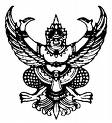 ประกาศองค์การบริหารส่วนตำบลท่าขนานเรื่อง  ราคากลางโครงการฝังท่อระบายน้ำ  หมู่ที่ 7  ---------------------------------ด้วยองค์การบริหารส่วนตำบลท่าขนาน   มีความประสงค์จะประกาศราคากลางก่อสร้างโครงการฝังท่อระบายน้ำ  หมู่ที่  7  บริเวณคูส่งน้ำสายเกาะทวด-ดอนโพธิ์   ตำบลท่าขนาน  อำเภอเชียรใหญ่  จังหวัดนครศรีธรรมราชคณะกรรมการกำหนดราคากลาง  ได้พิจารณาราคากลางโครงการดังกล่าว  และเห็นชอบราคากลางตามรายละเอียดดังนี้ตารางวงเงินงบประมาณที่ได้รับจัดสรรและราคากลางในงานจ้างก่อสร้างจึงประกาศเพื่อทราบโดยทั่วกันประกาศ  ณ  วันที่   18  เดือนเมษายน  พ.ศ.2560(นายนิรันดร์  โพร่ขวาง)นายกองค์การบริหารส่วนตำบลท่าขนาน1. ซื่อโครงการ  โครงการฝังท่อระบายน้ำ  หมู่ที่  7  บริเวณคูส่งน้ำสายเกาะทวด-ดอนโพธิ์     หน่วยงานเจ้าของโครงการ  องค์การบริหารส่วนตำบลท่าขนาน                                                                    2. วงเงินงบประมาณที่ตั้งไว้   70,000  บาท  (เจ็ดหมื่นบาทถ้วน)                                             3. ลักษณะงาน  ทำการฝังท่อระบายน้ำ  หมู่ที่  7  บริเวณคูส่งน้ำสายเกาะทวด - ดอนโพธิ์  ใช้ท่อ คสล.ปากลิ้นราง ชั้น 3 Ø 1.00*1.00  เมตร  จำนวน  12  ท่อน ใช้ลูกรังถมหลังท่อ  และขุดรื้อท่อระบายน้ำเดิมพร้อมฝังใหม่ จำนวน  2  จุด  โดยเพิ่มท่อใหม่จุดละ 3 ท่อน ใช้ดินเดิมถมหลังท่อพร้อมยาแนวท่อเรียบร้อยทุกจุด  .                                               .4. ราคากลางคำนวณ  ณ  วันที่  18  เมษายน  2560 เป็นเงิน  70,000  บาท (เจ็ดหมื่นบาทถ้วน)5. วงเงินที่จัดซื้อ-จัดจ้าง   70,000  บาท  (เจ็ดหมื่นบาทถ้วน)6. บัญชีประมาณการราคากลาง6.1 ปร.56.2 ปร.46.3 เอกสารประกอบการกำหนดราคากลาง6.4 แบบแปลนก่อสร้าง7. รายชื่อคณะกรรมการกำหนดราคากลาง